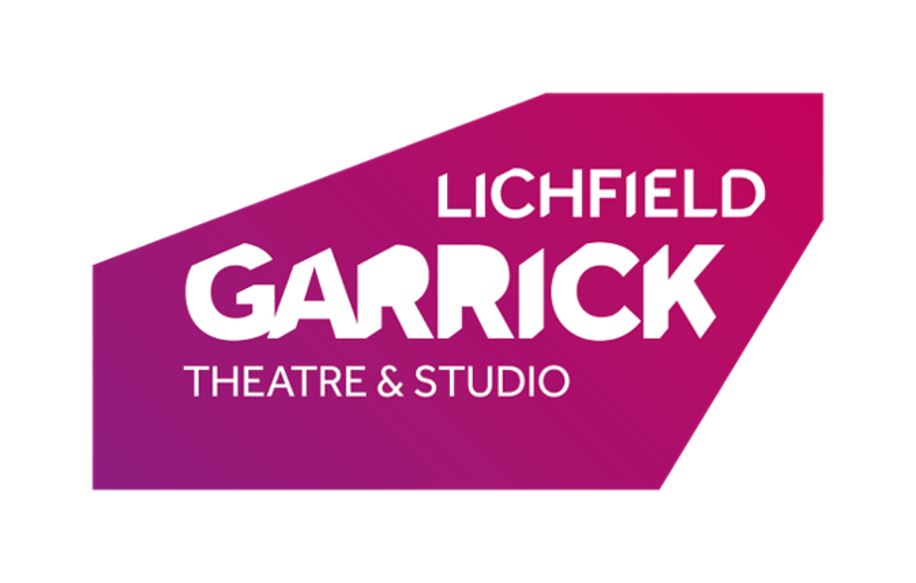 Theatre Club Registration FormThank you for your interest in being a part of the Garrick’s Theatre Club. Once completed, please e-mail your application to education@lichfieldgarrick.com. Please Read/fill in all sides of the form and the declaration.Key InformationSessions will require internet access capable of maintaining your virtual presence, e.g (streaming yourself on a Zoom Call).Have you engaged with Theatre before? (If yes, please tell us what you’ve done previously, if no, please tell us what interests you about this opportunity)PLEASE PROVIDE CONSENT FOR THE FOLLOWING. IF THE PARTICIPANT IS UNDER 18, PLEASE PROVIDE PARENT/GUARDIAN CONSENT FOR THE FOLLOWING (Please select Y all that apply):1. Future contact about similar learning projects by emailFuture contact about similar learning projects by email (Y/N)Use of image for promotion of the Lichfield Garrick Theatre and this/future projects, with name accompanying image (e.g social media campaigns) (Y/N)Use of image for promotion of the Lichfield Garrick Theatre and this/future projects without name accompanying image (e.g social media campaigns) (Y/N)Permission for self/child to be recorded when accessing digitally delivered sessions as part of safeguarding policy. (These recordings will be securely stored, and only accessed if necessary for safeguarding practices). (Y/N)If you would like more details on any of the above statements before consenting, then please get in touch as soon as possible using the details at the top of this form.Your data will be kept for the duration of the rehearsal and performance process after which it will be securely disposed of. If you have given consent to option 1 of the above statements, then we will keep your data until two years after we cease to have any further interaction with you. If you have given consent for options 2-3 then we will keep your data indefinitely. You can withdraw consent or ask us to delete your data at any time.PARTICIPANT OR PARENT/GUARDIAN SIGNATURE. . . . . . . . . . . . . . . . . . . . . . . . . . . . . . . . . . . . . . . . . . . . . . . . . . . . . . . . .Name:Address:Email Address (Of Parent/Guardian if Under 18):Home Telephone:Mobile (If under 18 please ignore and fill out the below):If under 18Parent/Guardian/Carer Name:If under 18Parent/Guardian/Carer Mobile:Age: Date of Birth:Preferred Gender Pronouns (e.g her/she, he/him, they/them):Do you have any access requirements?